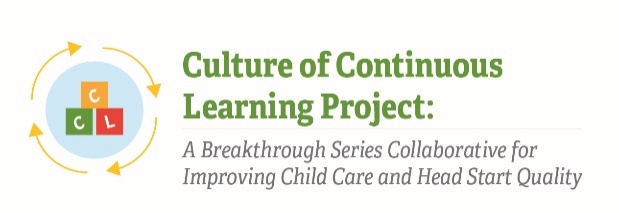 Instrument 19: Administrative Data SurveyCulture of Continuous Learning Project: A Breakthrough Series Collaborative for Improving Child Care and Head Start QualityPlease share your most up to date staff roster with us. You can upload a file in any format (Word, Excel, .pdf) or type the list into the text box below. UploadText box  RespondentsTime of Data CollectionCenter Administrators
Baseline (T1)Mid-Point (T2)Post-Test (T3)Follow-Up (T4)